An: Organisationsteam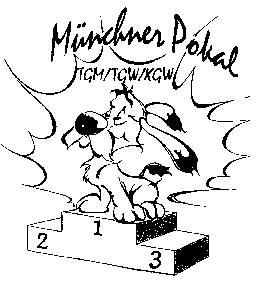 muenchner-pokal-oberhaching@turngau-muenchen.deMeldezeitraum:		30. März bis 13. April 2019Anmeldung zum 28. Münchner Pokal im TGM / TGW / KGWam 18. Mai 2019 in OberhachingVerein:				____________________________________________Name Ansprechpartner:	____________________________________________Email:				____________________________________________Handy:				____________________________________________Wir reisen an mit:		PKW(ankreuzen)			Bahn		ReisebusGebühren für Überweisung:Meldegebühr:		€ 45,-- pro GruppeKaRi-Gebühr:		€ 75,-- pro VereinGesamtsumme:			____________________________________________Kampfrichter:Name:				____________________________________________Email:				____________________________________________Disziplin:				____________________________________________Lizenz ja/nein:			____________________________________________Zu beachten:Meldebestätigungen werden erst ab dem 14. April 2019 verschicktAlle teilnehmenden Mannschaften erhalten mit der Meldebestätigung ein Formular zum Eintragen der Wettkämpfer mit Vor- und Nachname, Jahrgang sowie DTB-IDDieses Formular ist bis 30. April 2019 an die Meldeadresse zu schicken, um die Teilnahme verbindlich zu bestätigen.Wettkampfnummer:			Name Wettkampfklasse:		Anzahl der TeilnehmerInnen:	Disziplinen:				Wettkampfnummer:			Name Wettkampfklasse:		Anzahl der TeilnehmerInnen:	Disziplinen:				Wettkampfnummer:			Name Wettkampfklasse:		Anzahl der TeilnehmerInnen:	Disziplinen:				Wettkampfnummer:			Name Wettkampfklasse:		Anzahl der TeilnehmerInnen:	Disziplinen:				Wettkampfnummer:			Name Wettkampfklasse:		Anzahl der TeilnehmerInnen:	Disziplinen:				Wettkampfnummer:			Name Wettkampfklasse:		Anzahl der TeilnehmerInnen:	Disziplinen:				